1	مقدمة1.1	أنشأ مؤتمر المندوبين المفوضين لعام 1994 الذي عُقد في كيوتو المنتدى العالمي لسياسات الاتصالات/تكنولوجيا المعلومات والاتصالات (WTPF) للاتحاد، وتحكم أعماله أحكام القرار 2 (المراجَع في دبي، 2018). وقد تكلل المنتدى بالنجاح في السنوات التي عُقد فيها، أي في الأعوام 1996 و1998 و2001 و2009 و2013. ويرد تقرير عن المنتدى WTPF لعام 2013 في الوثيقة C13/64(Rev.1).2.1	والغرض من المنتدى تقديم الإطار اللازم لتبادل الآراء والمعلومات وبالتالي التوصّل إلى رؤية مشتركة بين المسؤولين عن وضع السياسات في العالم أجمع بشأن المسائل المترتبة على ظهور خدمات وتكنولوجيات جديدة في مجال الاتصالات/تكنولوجيا المعلومات والاتصالات، والنظر في أي مسائل أخرى تتعلق بالسياسة العامة في هذا المجال يكون تبادل وجهات النظر بشأنها مفيداً على المستوى العالمي، إضافةً إلى اعتماد آراء تعبر عن وجهات النظر المشتركة.3.1	وينبغي أن يستمر المنتدى في إيلاء اهتمام خاص لمصالح البلدان النامية واحتياجاتها، حيث يمكن للتكنولوجيات والخدمات الحديثة أن تساهم كثيراً في تطوير البنية التحتية للاتصالات.4.1	ولا ينتج عن المنتدى أي قواعد تنظيمية إلزامية؛ إلا أن المنتدى سيعمل على إعداد التقارير واعتماد الآراء بالتوافق لتنظر فيها الدول الأعضاء وأعضاء القطاعات واجتماعات الاتحاد المختصة..15	وباب المشاركة في المنتدى مفتوح لجميع الدول الأعضاء وأعضاء القطاعات، إلا أنه يمكن عند الاقتضاء عقد جلسة خاصة للدول الأعضاء فقط إذا قرر ذلك أغلبية ممثلي الدول الأعضاء.2	مكان عقد المنتدى العالمي لسياسات الاتصالات/تكنولوجيا المعلومات والاتصالات لعام 2021 وموعده ومدته1.2	وفقاً للقرار 2 (المراجَع في دبي، 2018)، وافق المجلس في دورته لعام 2019 على المقرَّر 611 (C19/128)، الذي قرر فيه عقد المنتدى العالمي السادس لسياسات الاتصالات/تكنولوجيا المعلومات والاتصالات (منتدى عام 2021 (WTPF-21)) لمدة ثلاثة أيام في جنيف بسويسرا.2.2	وفي عام 2020، عمدت المشاورة الافتراضية الثانية لأعضاء المجلس إلى إدخال مزيد من التعديلات على المقرَّر 611 لتحديد موعد عقد المنتدى في الفترة 18-16 ديسمبر 2021 (C20/81)، ووافق المجلس عليه بالمراسلة (ترد تفاصيل المشاورة في الوثيقة DM-20/1021؛ وترد نتائجها في الوثيقة DM-20/1022).3	موضوع المنتدى العالمي لسياسات الاتصالات/تكنولوجيا المعلومات والاتصالات لعام 20211.3	ووفقاً للمقرَّر 611 (المعدَّل في عام 2020)، قرر مجلس الاتحاد أن يتناول المنتدى العالمي لسياسات الاتصالات/تكنولوجيا المعلومات والاتصالات لعام 2021 الموضوع التالي:" السياسات الرامية إلى تعبئة الاتصالات/تكنولوجيا المعلومات والاتصالات الجديدة والناشئة لأغراض التنمية المستدامة: وسيناقش المنتدى WTPF-21 كيف أن التكنولوجيات والاتجاهات الرقمية الجديدة والناشئة تمثل عوامل تمكينية لانتقال العالم إلى الاقتصاد الرقمي. وتشمل المواضيع التي سيجري النظر فيها الذكاء الاصطناعي (AI) وإنترنت الأشياء (IoT) والجيل الخامس (5G) والبيانات الضخمة والخدمات المتاحة بحرية على الإنترنت (OTT) وغيرها. وبهذا الصدد، سيركز المنتدى على الفرص والتحديات والسياسات الرامية إلى تعزيز التنمية المستدامة."4	العملية التحضيرية للمنتدى العالمي لسياسات الاتصالات/تكنولوجيا المعلومات والاتصالات لعام 20211.4	تستند مناقشات المنتدى العالمي لسياسات الاتصالات/تكنولوجيا المعلومات والاتصالات لعام 2021 (WTPF-21) إلى تقرير واحد يُعدِّه الأمين العام للاتحاد وإلى المساهمات التي سيقدمها المشاركون بناءً على ذلك التقرير، الذي سيُعدّه الأمين العام وفقاً لإجراء يعتمده المجلس وعلى أساس المقترحات المقدمة من الدول الأعضاء وأعضاء القطاعات وآراء الأعضاء المنتسبين والهيئات الأكاديمية وأصحاب المصلحة. ولا ينظر المنتدى في مشاريع أي آراء جديدة لم تقدم خلال الفترة التحضيرية المحددة لإعداد تقرير الأمين العام والتي تسبق المنتدى (القرار 2 (المراجَع في دبي، 2018)). ويحدد ذلك التقرير الذي يُعدّه الأمين العام ("التقرير") النطاق المحتمل للمناقشات ويعرض بعض قضايا السياسات قيد النظر في مختلف مجموعات أصحاب المصلحة فيما يتعلق بتعبئة التكنولوجيات والاتجاهات الرقمية الجديدة والناشئة من أجل تحقيق التنمية المستدامة.2.4	وطبقاً للمقرر 611 (المعدَّل في عام 2020)، دعا الأمين العام إلى تشكيل فريق خبراء غير رسمي (IEG) يشارك كل من أعضائه مشاركة فاعلة في التحضير للمنتدى WTPF-21. وقد دُعي كل من الدول الأعضاء في الاتحاد وأعضاء قطاعاته والأعضاء المنتسبون والهيئات الأكاديمية المنضمةّ إليه، وكذلك دولة فلسطين والمنظمات التي يحق لها حضور مؤتمرات الاتحاد واجتماعاته بصفة مراقب، إلى ترشيح خبراء كل منهم. وأكد المجلس في دورته لعام 2019 تولي السيد فابيو بيجي، من إيطاليا، رئاسة هذا الفريق.3.4	وتسترشد العملية التحضيرية بالجدول الزمني المنقح المبين في الملحق 2 في المقرر 611 (المعدَّل في دورة المجلس لعام 2020) على النحو الوارد في الجدول 1 أدناه.الجدول 1: الجدول الزمني لإعداد تقرير الأمين العام للاتحاد4.4	وعقد فريق الخبراء غير الرسمي اجتماعين منذ أن قدم الأمين العام تقريره إلى دورة المجلس لعام 2020: في الفترة 16-14 سبتمبر 2020 ويومَي 2-1 فبراير 2021. ويضم فريق الخبراء غير الرسمي 169 خبيراً من الخبراء المرشحين. ويمكن الاطلاع على القائمة في  https://www.itu.int/en/wtpf-21/Documents/IEG-WTPF-21-nominated-experts.pdf.5.4	ويمكن الاطلاع على جميع الوثائق المتعلقة بالعملية التحضيرية في الموقع الإلكتروني لفريق الخبراء غير الرسمي: https://www.itu.int/en/wtpf-21/Pages/ieg-wtpf-21.aspx. وهي تشمل مشاريع متنوعة لتقرير الأمين العام المقدم إلى المنتدى العالمي لسياسات الاتصالات لعام 2021، والمساهمات الواردة من أعضاء فريق الخبراء غير الرسمي (بما في ذلك مشاريع الآراء الممكنة) والتعليقات الواردة من عملية المشاورات العامة المفتوحة عبر الإنترنت. وقد أُنشئ أيضاً عنوان شامل لقائمة عناوين البريد الإلكتروني (iegwtpf21@lists.itu.int) لتيسير التواصل فيما بين أعضاء الفريق بين الاجتماعات.5	تنظيم الترتيبات اللوجستية وإعدادها1.5	شُكل فريق داخلي مشترك بين القطاعات لتنسيق الأعمال التحضيرية للمنتدى العالمي السادس لسياسات الاتصالات/تكنولوجيا المعلومات والاتصالات (WTPF).2.5	وقد حُجز مركز جنيف الدولي للمؤتمرات (CICG) ليُعقد فيه المنتدى. وتعمل أمانة الاتحاد عن كثب مع الفريق المعني في المركز من أجل تنظيم الترتيبات اللوجستية. 3.5	وسيُنشر في الوقت المناسب الموقع الإلكتروني للمنتدى، الذي يتضمّن جميع المعلومات المتعلقة به.ــــــــــــــــــــــــــــــــــــــــــــــــــــــــــــــــــــــــــــــــــــــــــــــــالمجلس 2021
المشاورة الافتراضية لأعضاء المجلس، 18-8 يونيو 2021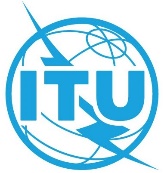 بند جدول الأعمال: PL 2.9الوثيقة C21/5-Aبند جدول الأعمال: PL 2.922 أبريل 2021بند جدول الأعمال: PL 2.9الأصل: بالإنكليزيةتقرير من الأمين العامتقرير من الأمين العامالأعمال التحضيرية للمنتدى العالمي لسياسات الاتصالات/تكنولوجيا 
المعلومات والاتصالات لعام 2021 (WTPF-21)الأعمال التحضيرية للمنتدى العالمي لسياسات الاتصالات/تكنولوجيا 
المعلومات والاتصالات لعام 2021 (WTPF-21)ملخصينص القرار 2 (المراجَع في دبي، 2018) على أفضلية عقد المنتدى العالمي لسياسات الاتصالات/تكنولوجيا المعلومات والاتصالات (WTPF) بالتعاقب مع منتدى القمة العالمية لمجتمع المعلومات لعام 2021، مع مراعاة ضرورة ضمان استعداد الدول الأعضاء استعداداً كافياً. وتقدم هذه الوثيقة معلومات محدَّثةً عن الوضع الراهن للعملية التحضيرية للمنتدى العالمي لسياسات الاتصالات/تكنولوجيا المعلومات والاتصالات لعام 2021 (WTPF-21).الإجراء المطلوبيُدعى المجلس إلى الإحاطة علماً بهذا التقرير._________المراجعالوثيقة C13/64(Rev1)؛ القرار 2 (المراجَع في دبي، 2018)، المقرر 611 للمجلس (المعدَّل في عام 2020)؛ الوثيقة C20/51 أغسطس 2019تُنشَر على الإنترنت الصيغة الأولى لمشروع مخطط تقرير الأمين العام للتعليق عليه21 أغسطس 2019الموعد النهائي لتلقّي التعليقات على الصيغة الأولى لمشروع التقريرالموعد النهائي لتقديم الترشيحات من أجل تكوين فريق متوازن من الخبراء ليقدم المشورة إلى الأمين العام بشأن استكمال صياغة التقرير ومشاريع الآراء المتصلة بهالاجتماع الأول لفريق الخبراء غير الرسمي (سبتمبر 2019 خلال مجموعة اجتماعات أفرقة العمل التابعة للمجلس)الاجتماع الأول لفريق الخبراء لمناقشة الصيغة الأولى لمشروع تقرير الأمين العام والتعليقات الواردة1 نوفمبر 2019تُنشَر على الإنترنت الصيغة الثانية لمشروع تقرير الأمين العام، وتتضمن المناقشات التي جرت في إطار الاجتماع الأول لفريق الخبراء غير الرسميويُتاح هذا المشروع أيضاً على الإنترنت من أجل المشاورات العامة المفتوحة23 ديسمبر 2019الموعد النهائي لتلقي التعليقات على الصيغة الثانية للمشروع، ولتقديم المساهمات بشأن الخطوط العريضة لمشاريع الآراء المحتملةالموعد النهائي لتلقي المدخلات من المشاورات العامة المفتوحةالاجتماع الثاني لفريق الخبراء غير الرسمي (يناير/فبراير 2020 خلال مجموعة اجتماعات أفرقة العمل التابعة للمجلس)الاجتماع الثاني لفريق الخبراء لمناقشة الصيغة الثانية لمشروع تقرير الأمين العام والتعليقات الواردة، بما في ذلك التعليقات الواردة من المشاورات العامة المفتوحة1 أبريل 2020تُنشَر على الإنترنت الصيغة الثالثة لمشروع تقرير الأمين العام، وتتضمن المناقشات التي جرت في إطار الاجتماع الثاني لفريق الخبراء غير الرسمي والخطوط العريضة لمشاريع الآراءويُتاح هذا المشروع أيضاً على الإنترنت من أجل المشاورات العامة المفتوحة15 يونيو 2020الموعد النهائي لتلقّي التعليقات على الصيغة الثالثة للمشروع، ولتقديم المساهمات بشأن مشاريع الآراء المحتملةالموعد النهائي لتلقي المدخلات من المشاورات العامة المفتوحةالاجتماع الثالث لفريق الخبراء غير الرسمي (سبتمبر 2020 خلال مجموعة اجتماعات أفرقة العمل التابعة للمجلس)الاجتماع الثالث لفريق الخبراء لمناقشة الصيغة الثالثة لمشروع تقرير الأمين العام والتعليقات الواردة، بما في ذلك التعليقات الواردة من المشاورات العامة المفتوحة1 نوفمبر 2020تُنشَر على الإنترنت الصيغة الرابعة من مشروع تقرير الأمين العام، بما يشمل مشاريع الآراء المحتملة، وتتضمن المناقشات التي جرت في إطار الاجتماع الثالث لفريق الخبراء غير الرسمي23 ديسمبر 2020الموعد النهائي لتلقي التعليقات بشأن الصيغة الرابعة لمشروع التقريرالاجتماع الرابع الافتراضي لفريق الخبراء غير الرسمي (يناير-فبراير 2021 خلال مجموعة اجتماعات أفرقة العمل التابعة للمجلس)الاجتماع الرابع لفريق الخبراء لمناقشة الصيغة الرابعة لمشروع تقرير الأمين العام، بما في ذلك مشاريع الآراء المحتملة والتعليقات الواردة15 مارس 2021تُنشَر على الإنترنت الصيغة الخامسة لمشروع تقرير الأمين العام وتتضمن المناقشات التي جرت في إطار الاجتماع الرابع لفريق الخبراء غير الرسمي، بما في ذلك نص مشاريع الآراء المحتملة في شكل ملحقويُتاح هذا المشروع أيضاً على الإنترنت من أجل المشاورات العامة المفتوحة1 مايو 2021الموعد النهائي لتلقي التعليقات بشأن الصيغة الخامسة لمشروع التقرير، بما في ذلك مشاريع الآراء المحتملة الموعد النهائي لتلقي التعليقات الواردة من المشاورات العامة المفتوحةالاجتماع الخامس الافتراضي لفريق الخبراء غير الرسمي (منتصف مايو 2021 مع اقتراب مدة عقد منتدى القمة العالمية لمجتمع المعلومات لعام 2021)الاجتماع الخامس لفريق الخبراء لمناقشة الصيغة الخامسة لمشروع تقرير الأمين العام، وكذلك مشاريع الآراء والتعليقات الواردة، بما فيها تلك الواردة من المشاورة العامة المفتوحة 1 يوليو 2021تُنشَر على الإنترنت الصيغة السادسة لمشروع تقرير الأمين العام وتتضمن المناقشات التي جرت في إطار الاجتماع الخامس لفريق الخبراء غير الرسمي، بما في ذلك مشاريع الآراء المحتملة في شكل ملحق15 أغسطس 2021الموعد النهائي لتلقي التعليقات بشأن الصيغة السادسة لمشروع التقرير، بما في ذلك نص مشاريع الآراء الاجتماع السادس لفريق الخبراء غير الرسمي (سبتمبر 2021 خلال مجموعة اجتماعات أفرقة العمل التابعة للمجلس)الاجتماع السادس لفريق الخبراء لوضع مشروع تقرير الأمين العام في صيغته النهائية، بما في ذلك النص النهائي لمشاريع الآراء، لتقديمه إلى المنتدى العالمي السادس لسياسات الاتصالات/تكنولوجيا المعلومات والاتصالات4 نوفمبر 2021يُنشَر على الإنترنت التقرير النهائي للأمين العام المقدم إلى المنتدى، بما في ذلك مشاريع الآراء18-16 ديسمبر 2021المنتدى العالمي السادس لسياسات الاتصالات/تكنولوجيا المعلومات والاتصالات